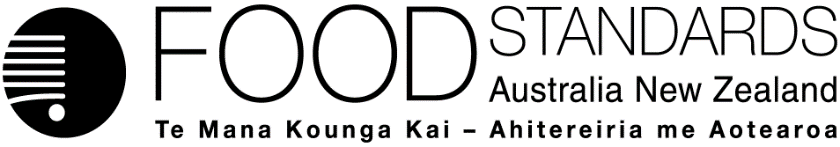 27 August 2019[92-19]Administrative Assessment Report –Application A1185 Alpha-amylase from Aspergillus niger as a PA (Enzyme)DecisionChargesApplication Handbook requirementsConsultation & assessment timeframeDate received:  18 July 2019Date due for completion of administrative assessment:  8 August 2019Date completed:  Date received:  18 July 2019Date due for completion of administrative assessment:  8 August 2019Date completed:  Date received:  18 July 2019Date due for completion of administrative assessment:  8 August 2019Date completed:  Applicant:  Novozymes Australia Pty LtdApplicant:  Novozymes Australia Pty LtdPotentially affected standard:Standard 1.3.1Schedule 18—9(3)Brief description of Application:To permit the use of alpha-amylase sourced from a genetically modified (GM) strain of Aspergillus niger, expressing an alpha-amylase gene from Rhizomucor pusillus, as a processing aid in starch processing and the production of potable alcohol.Brief description of Application:To permit the use of alpha-amylase sourced from a genetically modified (GM) strain of Aspergillus niger, expressing an alpha-amylase gene from Rhizomucor pusillus, as a processing aid in starch processing and the production of potable alcohol.Potentially affected standard:Standard 1.3.1Schedule 18—9(3)Procedure:  General Level 1Estimated total hours: Maximum 240 variable hoursReasons why:Seeking permission for a new GM microbial source for a permitted enzyme as a processing aid.Provisional estimated start work:  April 2020Application accepted Date:  8 August 2019Has the Applicant requested confidential commercial information status? Yes  ✔    	NoWhat documents are affected? Appendix 6Has the Applicant provided justification for confidential commercial information request? Yes  ✔   	No	    N/AHas the Applicant sought special consideration e.g. novel food exclusivity, two separate applications which need to be progressed together?Yes     	No  ✔Does FSANZ consider that the application confers an exclusive capturable commercial benefit on the Applicant?Yes     	No  ✔ Does the Applicant want to expedite consideration of this Application?Yes	          No	    Not known  ✔Which Guidelines within the Part 3 of the Application Handbook apply to this Application?3.1.1, 3.3.2 Is the checklist completed?Yes ✔    	NoDoes the Application meet the requirements of the relevant Guidelines?  Yes  ✔   	No  Does the Application relate to a matter that may be developed as a food regulatory measure, or that warrants a variation of a food regulatory measure?Yes  ✔   	NoIs the Application so similar to a previous application or proposal for the development or variation of a food regulatory measure that it ought not to be accepted?Yes	          No  ✔Did the Applicant identify the Procedure that, in their view, applies to the consideration of this Application?Yes  ✔   	NoIf yes, indicate which Procedure: GeneralOther Comments or Relevant Matters:NilProposed length of public consultation period: 6 weeksProposed timeframe for assessment:Early Bird Notification’ due: 12 September 2019General ProcedureCommence assessment (clock start)			late-April 2020Completion of assessment & preparation of draft food reg measure			late-August 2020Public comment			early-September 2020Board to complete approval			early-December 2020Notification to Forum			early-January 2021Anticipated gazettal if no review requested			mid-February 2021